ROTINA DO TRABALHO PEDAGÓGICO PARA SER REALIZADA EM DOMICILIO (BI-A) - Profª Mirele> Data: 14/09 a 18/09 de 2020 E.M.E.I. “ Emily de Oliveira Silva”SEGUNDA-FEIRATERÇA-FEIRAQUARTA-FEIRAQUINTA-FEIRASEXTA-FEIRA***BERÇÁRIO I-AFeriado – Padroeira da Cidade***BERÇÁRIO I-A*Vídeo:10 brincadeiras para ajudar o bebê a começar a andarYou tube: o link será postado no grupo.*Atividade prática: Escolher duas brincadeiras descritas no vídeo e fazer com o bebê, estimulando a andar, reforçando a musculatura e a coordenação.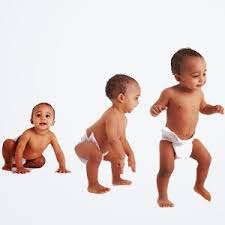 *** BERÇÁRIO I-A*Vídeo: Casa Amarela – História CantadaYou tube: o link será postado no grupo.*Atividade prática:Recontar a história do vídeo  ou fazer uma leitura para o bebê, mudando a entonação da voz e fazendo pausas.  Estimula a audição do bebê.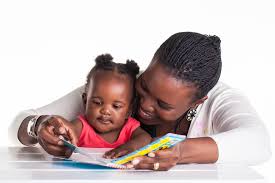 *** BERÇÁRIO I-A	*Vídeo: 3 receitas de biscoitos para bebês! A partir de 6 meses. Faça em casaYou tube: o link será postado no grupo.*Atividade prática: Escolher uma das receitas do vídeo e fazer com o bebê. Deixar que ele sinta o cheiro dos ingredientes. Depois de pronto, colocar o biscoito na mão do bebê para que ele segure e leve à boca. Esta atividade estimula olfato e paladar, além de proporcionar grande momento de interatividade na cozinha com o bebê.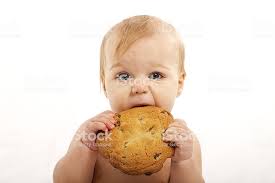 *** BERÇÁRIO I-A*Vídeo: Palavra Cantada/ Músicos e Dançarinos* You tube: o link será postado no grupo.*Atividade prática: Após assistir o vídeo, cantando, dançando e batendo palmas, é hora de brincar.Sentar o bebê numa coberta e puxar pela casa, brincando de carrinho. Continuar cantando e brincando.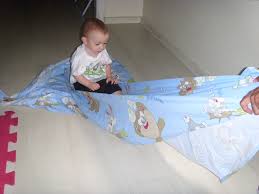 